ZONE DE NETTOYAGE TRASHTAG CHALLENGE DU 20/06/2019 9h à 11h30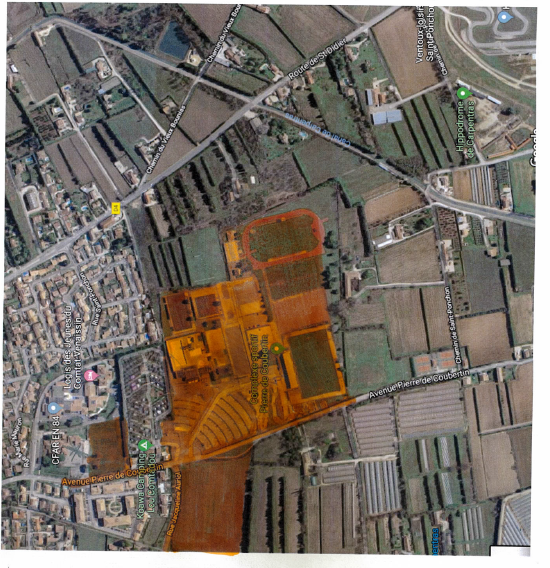 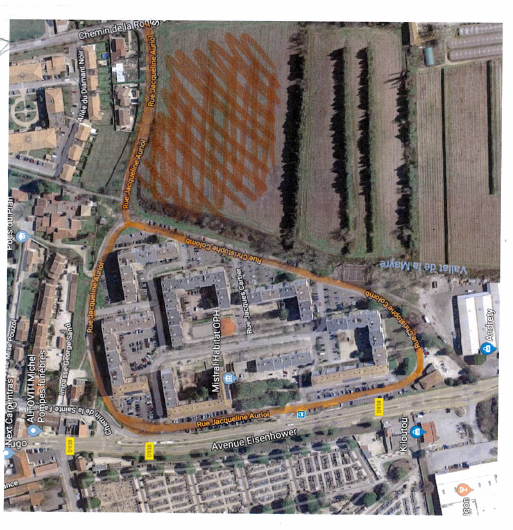 